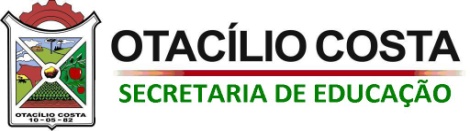 Otacílio Costa, 16 de novembro  de 2017.DE: Secretaria Municipal de EducaçãoPARA:  Setor de LicitaçõesASSUNTO: Abertura de Processo LicitatórioSolicito a abertura de procedimento licitatório adequado para a contratação de empresa especializada na fabricação de Uniformes Escolares (camiseta de manga curta, manga longa  e  calça de abrigo ) para atendimento dos alunos da Rede Municipal de Ensino no ano letivo de  2018.No edital de licitação, solicitamos que conste como obrigação das empresas participantes “a apresentação” de modelo confeccionado (conforme modelo descrito), juntamente com a documentação e respectivos orçamentos.A empresa vencedora deverá enviar imediatamente, após a licitação no prazo de 05 dias, modelo com a grade de numeração, para  a Secretaria de Educação fazer a verificação final. A empresa deverá entregar os uniformes trinta dias após a abertura da licitação e o pagamento será feito em 4 parcelas (30;30;90 e 120 dias).O valor estimado do total da contratação é a quantia de 240.171,78  (duzentos e quarenta mil cento e setenta e um reais e setenta e oito centavos).Dotação Orçamentária:		 _________________________________________ELIANE COELHO DE SOUZA PEREIRASecretária de EducaçãoDESCRIÇÃO CALÇA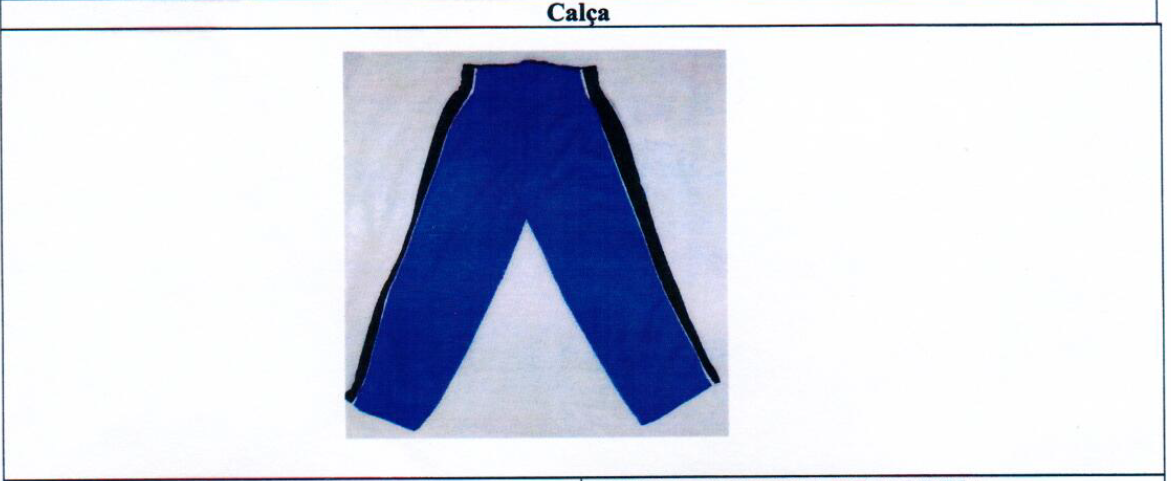 TECIDO ABRIGOMALHA COLEGIAL DE 1ª LINHACOMPOSIÇÃO58% POLIESTER E 42% ALGODÃOGRAMATURA267,72 G/M2DESCRIÇÃODESCRIÇÃOCalça comprida  em malha colegial de primeira linha, conforme especificações acima na cor azul Royal com uma faixa na vertical, na cor marinho, com dois frisos brancos, ao lado externo de ambas as pernas, acabamento sem ribana; elástico de 3,5 cm; costura dupla. Visando adquirir um produto de qualidade solicita-se a apresentação de laudo técnico emitido por órgão acreditado pelo INMETRO juntamente com as amostras no dia da realização do pregão. Laudos da helanca azul Royal.Gramatura: ABNT NBR 10591/08 (variação máxima e mínima conforme a norma).Composição: NORMA 20/13 E 20A/14 DA AATCC (variação máxima e mínima conforme a norma).Pilling: ISO 12945-1 Calça comprida  em malha colegial de primeira linha, conforme especificações acima na cor azul Royal com uma faixa na vertical, na cor marinho, com dois frisos brancos, ao lado externo de ambas as pernas, acabamento sem ribana; elástico de 3,5 cm; costura dupla. Visando adquirir um produto de qualidade solicita-se a apresentação de laudo técnico emitido por órgão acreditado pelo INMETRO juntamente com as amostras no dia da realização do pregão. Laudos da helanca azul Royal.Gramatura: ABNT NBR 10591/08 (variação máxima e mínima conforme a norma).Composição: NORMA 20/13 E 20A/14 DA AATCC (variação máxima e mínima conforme a norma).Pilling: ISO 12945-1 DESCRIÇÃO  CAMISETA MANGA CURTA Camiseta manga curta em malha PA na cor branca composição 50% poliéster e 50% algodão com gramatura de 160gm e com tratamento antipilling (não faz bolinha). Gola em “V” com ribana na cor azul Royal.Na frente lado esquerdo de quem veste deverá ser aplicado pelo processo de serigrafia o brasão do município nas cores originais com as seguintes dimensões: 7,5 cm de largura por 9,5 cm de altura; nas costas devera ser aplicado pelo processo de serigrafia a escrita “SECRETARIA DA EDUCAÇÃO” em forma de arco e centralizado a escrita “OTACÍLIO COSTA – SC” com as seguintes dimensões: 8,0 cm de altura por 25,0 cm de largura.As mangas deveram ser finalizadas com acabamento em ribana na cor azul Royal com aproximadamente 1,5 cm.Tamanhos: a serem definidos pela secretaria de educação.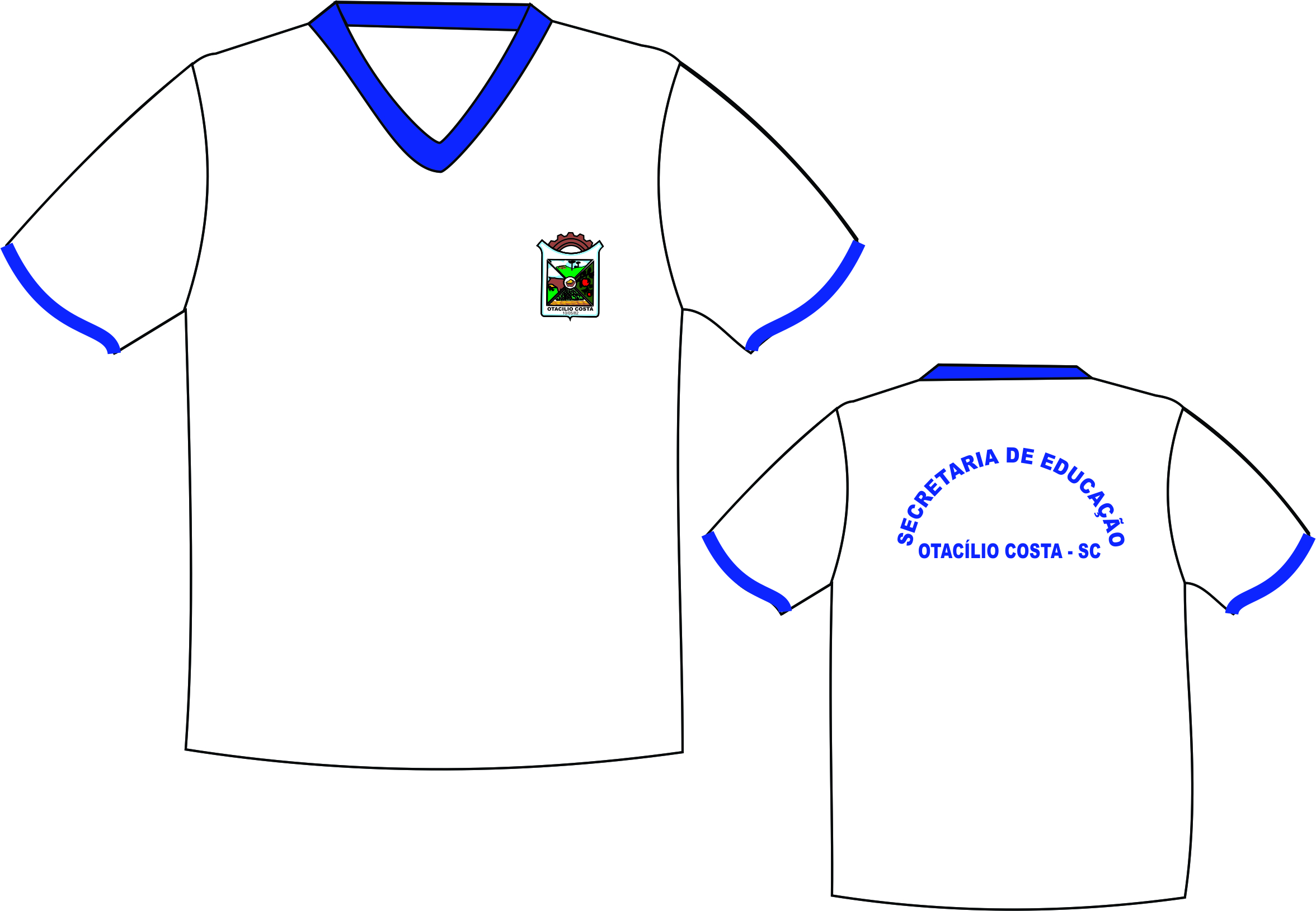 Visando adquirir um produto de qualidade solicita-se a apresentação de laudo técnico emitido por órgão acreditado pelo INMETRO em nome da empresa licitante juntamente com as amostras no dia da realização do pregão.Laudos da malha PA branco.Gramatura: ABNT NBR 10591/08 (variação máxima e mínima conforme a norma).Composição: NORMA 20/13 E 20A/14 DA AATCC (variação máxima e mínima conforme a norma).Pilling: ISO 12945-1 DESCRIÇÃO  CAMISETA MANGA LONGACamiseta manga longa em malha PA na cor branca composição 50% poliéster e 50% algodão com gramatura de 160gm e com tratamento antipilling (não faz bolinha). Gola em “V” com ribana na cor azul Royal.Na frente lado esquerdo de quem veste deverá ser aplicado pelo processo de serigrafia o brasão do município nas cores originais com as seguintes dimensões: 7,5 cm de largura por 9,5 cm de altura; nas costas devera ser aplicado pelo processo de serigrafia a escrita “SECRETARIA DA EDUCAÇÃO” em forma de arco e centralizado a escrita “OTACÍLIO COSTA – SC” com as seguintes dimensões: 8,0 cm de altura por 25,0 cm de largura.As mangas deveram ser finalizadas com acabamento em ribana na cor azul Royal com aproximadamente 3,5 cm.Tamanhos: a serem definidos pela secretaria de educação.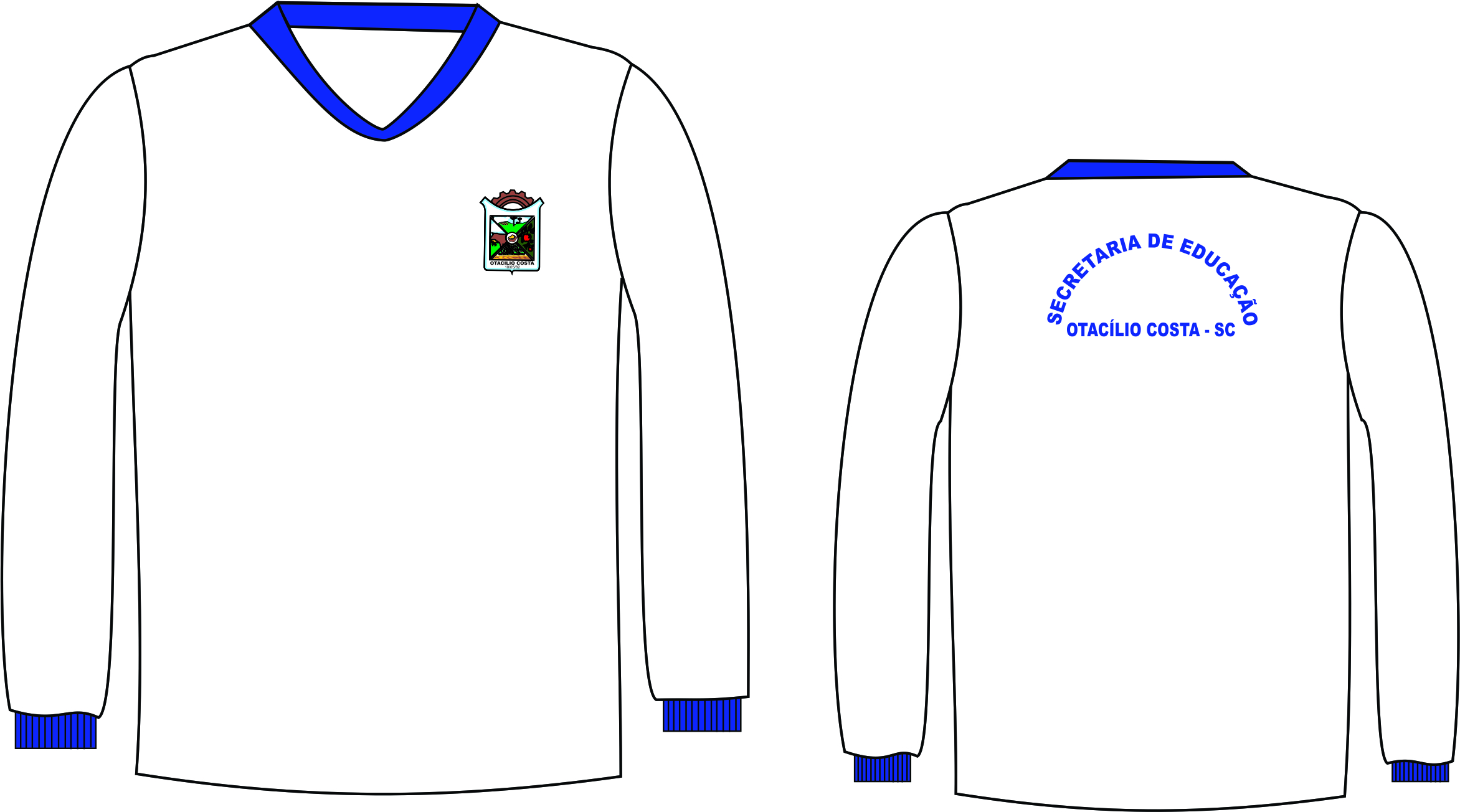 Visando adquirir um produto de qualidade solicita-se a apresentação de laudo técnico emitido por órgão acreditado pelo INMETRO em nome da empresa licitante juntamente com as amostras no dia da realização do pregão.Laudos da malha PA branco.Gramatura: ABNT NBR 10591/08 (variação máxima e mínima conforme a norma).Composição: NORMA 20/13 E 20A/14 DA AATCC (variação máxima e mínima conforme a norma).Pilling: ISO 12945-1 CAMISETA MANGA CURTA- NUMERAÇÃOQUANT.V.UNIT.2105     17,71 4312     17,71 6430     18,05 8402     20,00 10392     20,00 12352     21,75 14342     24,15 16195     24,80 P106     25,50 M77     27,00 G30     27,30 GG11     86,10 CAMISETA MANGA LONGA -NUMERAÇÃOQUANT.V.UNIT.2105     20,30 4312     20,30 6430     20,30 8402     22,90 10392     22,90 12352     23,30 14342     26,10 16195     27,10 P106     28,95 M77     29,60 G30     29,95 GG11     30,00 XGTAMANHOS CALÇA -NUMERAÇÃOQUANT.V.UNIT.2105     36,60 4307     36,95 6432     37,28 8415     41,20 10358     42,20 12345     43,80 14332     47,10 16213     49,10 P127     50,60 M71     52,60 G36     53,20 GG13     53,90 XG